Количество посадочных мест и соответствие мебели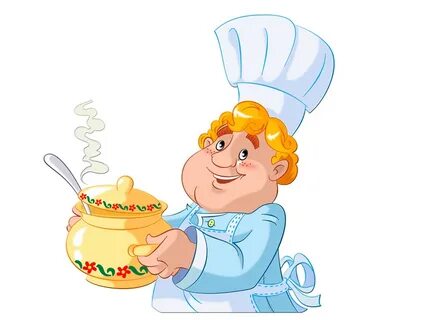 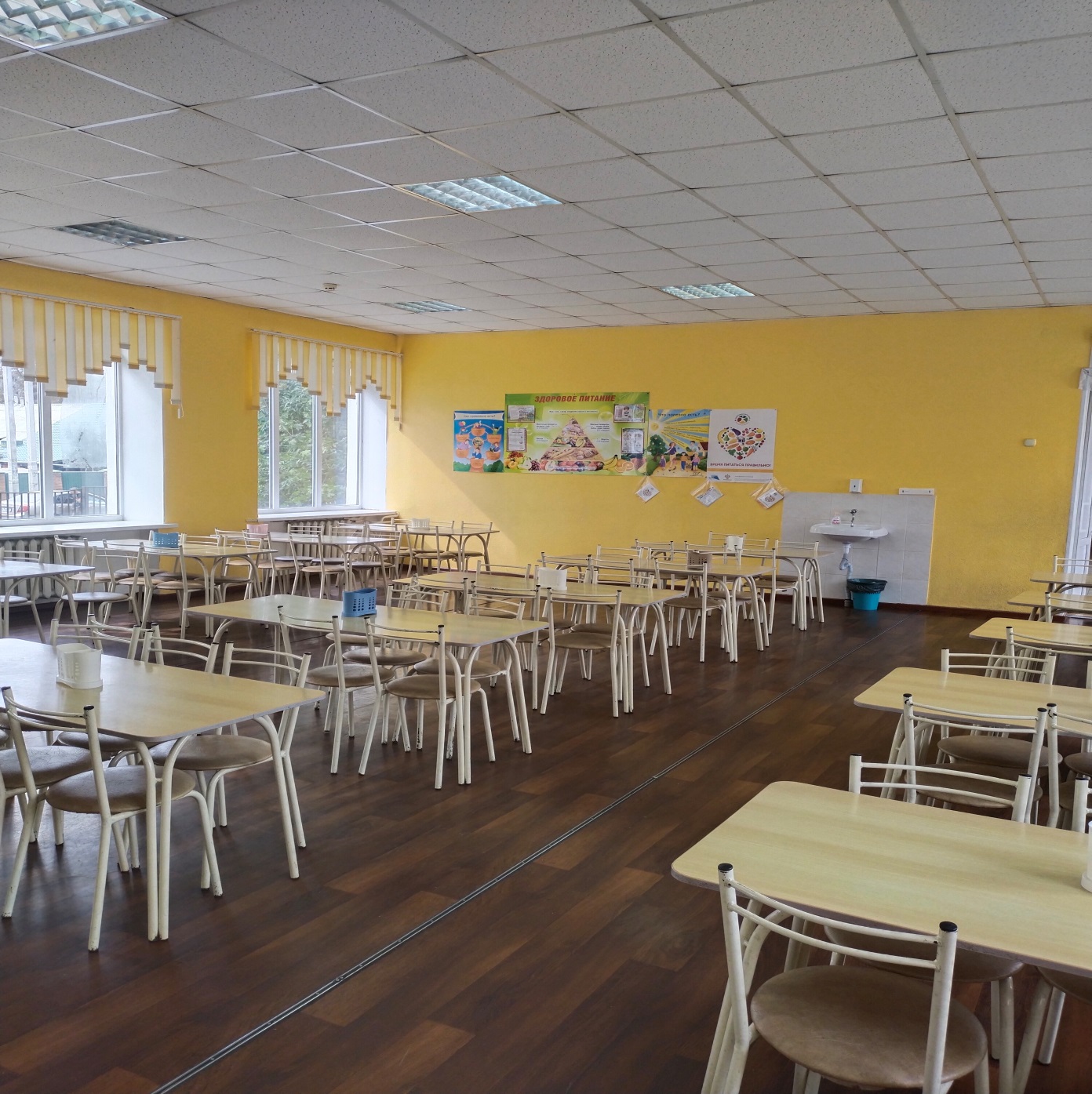 